Сумська міська радаВиконавчий комітетРІШЕННЯЗаслухавши інформацію начальника відділу з питань взаємодії з правоохоронними органами та оборонної роботи Сумської міської ради Брязкуна Г.В. про хід виконання рішення виконавчого комітету Сумської міської ради від 16.02.2016 № 56 «Про спільні заходи виконавчого комітету Сумської міської ради та Сумського міського військового комісаріату щодо проведення на території міста Суми інформаційно-роз’яснювальної роботи з питань проходження військової служби за контрактом та добору кандидатів для прийняття на військову службу за контрактом у Збройні Сили України», керуючись пунктом 2 частини 2   статті 52 Закону України «Про місцеве самоврядування в Україні», виконавчий комітет Сумської міської радиВИРІШИВ:  Інформацію начальника відділу з питань взаємодії з правоохоронними органами та оборонної роботи Сумської міської ради Брязкуна Г.В. про хід виконання рішення виконавчого комітету Сумської міської ради від 16.02.2016 № 56 «Про спільні заходи виконавчого комітету Сумської міської ради та Сумського міського військового комісаріату щодо проведення на території міста Суми інформаційно-роз’яснювальної роботи з питань проходження військової служби за контрактом та добору кандидатів для прийняття на військову службу за контрактом у Збройні Сили України» взяти до відома (додається).Міський голова                                                                                О.М. ЛисенкоБрязкун 700-510Розіслати: Хлопоніну А.І., Брязкуну Г.В. Додаток  	       	     до рішення виконавчого комітету 	                 від 16.01.2018  № 26Інформаціяпро хід виконання рішення виконавчого комітету Сумської міської ради від 16.02.2016 № 56 «Про спільні заходи виконавчого комітету Сумської міської ради та Сумського міського військового комісаріату щодо проведення на території міста Суми інформаційно-роз’яснювальної роботи з питань проходження військової служби за  контрактом та добору кандидатів для прийняття на військову службу за контрактом у Збройні Сили України»	На виконання Закону України «Про військовий обов’язок і військову службу» рішенням виконавчого комітету Сумської міської ради від 16.02.2016 № 56  затверджено спільні заходи виконавчого комітету Сумської міської ради та Сумського міського військового комісаріату щодо проведення на території міста Суми інформаційно-роз’яснювальної роботи з питань проходження військової служби за контрактом та добору кандидатів для прийняття на військову службу за контрактом у Збройні Сили України.	Сумським МВК розроблено інформаційно-агітаційні матеріали для інформування населення міста про проведення набору громадян на військову службу за контрактом до Збройних Сил України та умови її проходження. 	Дана рекламна продукція упродовж 2017 року  розміщувалась в міському пасажисрькому транспорті, а також в адмінбудівлях Сумської міської ради за адресами: вул. Горького, 21, вул. Харківська, 35 та майдан Незалежності, 2,                 а також розповсюджувалась через ТОВ «Сумський єдиний інформаційно-розрахунковий центр» (інформація розміщена на платіжних бланках за комунальні послуги для населення). 	У навчальних закладах міста, міському центрі зайнятості, на підприємствах, установах і організаціях міста були розміщені інформаційні матеріали щодо популяризації проходження військової служби за контрактом.За поданням військового комісара Сумського МВК на офіційному сайті Сумської міської ради періодично розміщувалися інформаційно-роз’яснювальні матеріали щодо проходження військової служби за контрактом у ЗСУ, правила проведення набору громадян на службу, а також агітаційні матеріали щодо залучення безробітньої молоді до служби у ЗСУ за контрактом.Також на офіційному сайті Сумської міської ради в розділах «Городянину – Інформаційні матеріали з питань соціального захисту» та «Координаційний центр з питань надання допомоги ЗСУ» періодично розміщується та оновлюється  інформація щодо соціального забезпечення військовослужбовців та допомоги військовим формуванням ЗСУ.За друге півріччя 2017 року оприлюднено 23 інформаційних матеріали на відповідну тематику.               Продовження додаткаКрім цього, рекламні аудіоролики  щодо умов прийняття і проходження військової служби за контрактом у ЗСУ оголошувалися на центральному ринку обласного центру, в торговельних центрах.	Відповідно до рішення виконавчого комітету Сумської міської ради від 16.05.2017 № 276 «Про розміщення соціальної реклами у м. Суми» визначені місця  для розміщення соціальної реклами на вищезазначену тематику на площах, вільних від комерційної реклами, а саме: 5 біг-бордів, 5 сіті-лайтів, 5 лайт-боксів, 1 рекламна тумба, 20 дошок приватних оголошень терміном травень-грудень 2017 року.	У навчальних закладах міста оформлені стенди з інформаційно-агітаційними матеріалами щодо умов прийняття та проходження військової служби за контрактом та вступу до вищих військових навчальних закладів Міністерства оборони України. Управлінням освіти і науки спільно з Сумським МВК та військовослужбовцями військових частин А 1476 та  3051 Національної гвардії України за II півріччя 2017 року у загальноосвітніх закладах міста проведено 354 заходи військово-патріотичного та культурно-виховного спрямування, а саме:- у вересні 2017 року в навчальних закладах міста відбулися місячники                     з військово-патріотичного виховання допризовної молоді, присвячені Дню визволення міста від фашистських загарбників і Дню партизанської слави.                       У рамках цих заходів пройшли зустрічі учнів з представниками ветеранських організацій, Сумського МВК, військовослужбовцями військової частини А 1476  (навчальні заклади №№  2, 8, 11, 20, 29); - у вересні 2017 року в рамках святкування Дня Миру в усіх навчальних закладах за участю волонтерів і учасників АТО пройшли  флеш-моби, ярмарки, лінійки, інформаційні п’ятихвилинки, уроки миру, покладання квітів до памятних знаків;         -  з нагоди відзначення Дня визволення міста Суми від фашистських загарбників і Дня партизанської слави за участю представників Сумської обласної державної адміністрації, органів місцевого самоврядування, військовослужбовців військової частини А 1476, ветеранів Другої світової війни, учнів загальноосвітніх закладів міста, а також мешканців обласного центру відбулися мітинги-реквієм;-  за участю військовослужбовців військових частин А1476 та 3051 Національної гвардії України, Сумського прикордонного загону, підрозділу спецпризначення  ГУНП  в Сумській області відбувся парад військової техніки  та виставка озброєння на майдані Незалежності,  встановлені намети та дошки оголошень, розповсюджувалися інформаційні листівки та проводилася агітаційно-роз’яснювальна робота з особами призовного віку щодо проходження військової служби за контрактом у військових частинах Збройних Сил України та Національної гвардії України;               Продовження додатка	-  протягом вересня 2017 року  в навчальних закладах міста організовано зустрічі з учасниками АТО, волонтерами ( №№ 2, 4, 6, 7, 9, 10, 19, 24, 27, 30, НВК № 16, гімназія № 1, класична гімназія); проведено благодійні ярмарки   (№№  5, 9, 10, 17, 22, 24, 26, 30, НВК № 16, класичній гімназії), акції «Солодощі для бійців», «Зігрій своїм теплом солдата», «Добро жменями», «З вірою у перемогу», «Лист солдату», «З Україною в серці», «Аптечка для солдата» ( №№ 2, 3, 6, 9, 10, 13, 17, 18, 22, 24, 26, 30, гімназія № 1), вечір пам’яті Ігоря Гольченка (№ 22), презентація книги, присвяченої С.Табалі (№ 9);- з метою ознайомлення учнівської молоді з військовою службою за контрактом, огляду бойової техніки організовані екскурсії для старшокласників навчальних закладів міста до військових частин (навчальні заклади   №№  10, 19);-  з 09 жовтня по 13 жовтня 2017 року в навчальних закладах міста проведено тиждень з військово-патріотичного виховання школярів, присвячений Дню захисника України, у рамках якого організовано та проведено різнопланові виховні заходи та інформаційно-роз’яснювальна робота з питань проходження військової служби за контрактом у Національній гвардії України, Збройних Силах України (зустрічі з учасниками АТО, офіцерами військових частин, екскурсії до шкільних історичних музеїв, виховні години, флеш-моб «Мужність і відвага крізь покоління», дискусійні майданчики, військово-спортивні змагання, змагання з військово-прикладних видів спорту, брейн-ринги, концерти, конкурси військово-патріотичної пісні, виставки, тощо);- з нагоди відзначення Дня визволення України від фашистських загарбників у закладах освіти м. Суми  проведені тематичні заходи (виховні години, години спілкування, музейні та бібліотечні уроки, зустрічі з ветеранами, пішохідні  екскурсії місцями бойової слави міста Суми); - з метою залучення учнівської молоді до пошуково-дослідницької           роботи заклади освіти м.Суми взяли участь у заочному обласному зльоті пошукових загонів «Пам’ятати. Відродити. Зберегти».- з 04 грудня по 15 грудня 2017 року з нагоди відзначення Дня Збройних Сил України у навчальних закладах міста проведено декаду з військово-патріотичного виховання та святкову операцію «З добрим ранком, ветерани!»З метою проведення інформаційно-роз’яснювальної роботи серед населення м. Суми щодо популяризації проходження військової служби за контрактом у навчальних закладах міста, на підприємствах, установах і організаціях розміщено інформаційні матеріали на відповідну тематику. У приміщенні Сумського міського центру зайнятості в секторі самостійного пошуку роботи у куточку для військовослужбовців розміщено інформаційно-агітаційні матеріали для інформування населення міста про проведення набору громадян на службу за контрактом до ЗСУ та умови її проходження. Продовження додатка	Упродовж 2017 року проведено 297 індивідуальних співбесід представниками Сумського МВК з безробітними, які відповідають вимогам проходження військової служби за контрактом, та 40 виступів перед аудиторією щодо порядку відбору громадян України на військову службу за контрактом,  умов її проходження та перспектив. 	Станом на 1 січня 2018 року  до військових частин ЗСУ для проходження військової служби за контрактом направлено 151 особа при плановому завданні – 153 особи (план виконання - 98%). Рішенням Сумської міської ради від 22.01.2017 року № 1787-МР                       «Про внесення змін до рішення Сумської міської ради від 24.12.2015 № 148-МР «Про міську програми «Місто Суми – територія добра та милосердя» на 2016-2018 роки» (зі змінами) внесені зміни до Програми, які стосуються здійснення виплат одноразової матеріальної допомоги особам, прийнятим на військову службу за контрактом у Збройні Сили України у розмірі 3000 грн., при умові надання до Департаменту соціального захисту населення Сумської міської ради документів відповідно до затвердженого Порядку (рішення Сумської міської ради від 22.02.2017 № 1761-МР «Про внесення змін до рішення сесії Сумської міської ради від 21.12.2016 № 1608-МР «Про порядок надання в 2017 році допомоги, пільг і послуг для окремих категорій громадян» (зі змінами).    У 2017 році 229 особам, прийнятим на військову службу за контрактом у ЗСУ, було здійснено виплату одноразової матеріальної допомоги на загальну суму 687 000 грн.    Станом на 01 січня 2018 року у Департаменті на розгляді знаходилось                     33 заяви, з них: 31 - за 2017 рік;2 - за 2018 рік. 	Спільні заходи виконавчого комітету Сумської   міської ради та Сумського міського військового комісаріату щодо проведення на території міста Суми інформаційно-роз’яснювальної роботи з питань проходження військової служби за контрактом та добору кандидатів для прийняття на військову службу за контрактом у Збройні Сили України виконуються у визначені рішенням виконавчого комітету Сумської міської ради від 16.02.2016 № 56  терміни та в межах повноважень, наданих органам місцевого самоврядування Законом України «Про військовий обов’язок і військову службу».Начальник відділу з питань взаємодії з правоохороннимиорганами та оборонної роботи                                                 Г.В. Брязкун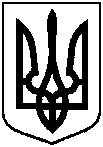 від 16.01.2018 № 26Про хід виконання рішення виконавчого комітету Сумської міської ради від 16.02.2016  № 56 «Про спільні заходи виконавчого комітету Сумської міської ради та Сумського міського військового комісаріату щодо проведення на території міста Суми інформаційно- роз’яснювальної роботи з питань проходження військової служби                     за контрактом та добору                 кандидатів для прийняття на військову службу за контрактом у Збройні Сили України»             